Сценарий детского утренника «Аллея боевой славы».Посвящается воинам Великой Отечественной Войны.Цель:Формирование у дошкольников активного положительного отношения к славным защитникам нашей Родины.Воспитание любви к Родине.Обогащать духовный мир детей через обращение к героическому прошлому нашей страны.Развивать интерес к различным родам войск.Воспитывать потребность защищать и совершать подвиги во имя Родины.Дети под музыку военных лет заходят в зал.1 Ведущий. 9 мая День Победы – Самая трагичная и трогательная дата!Победа в Великой Отечественной войне – это подвиг и слава нашего народа. Как бы ни менялись за последние годы факты нашей истории, 9 мая – День Победы – остаётся неизменным, всеми любимым, дорогим и скорбным, но в то же время и светлым праздником.2 Ведущий. 9 мая 1945 года… Всё дальше и дальше теперь от нас эта дата. Но мы помним, какой ценой нашим дедам досталась эта победа. День Победы – как он был от вас далёк…Дети исполняют песню «9 мая – весна». 1 Ведущий. Праздник Великой победы - 9 мая – в каждом городе возле вечного огня в этот день собираются те, кто пришёл возложить цветы, вспомнить наших защитников и героев, минутку помолчать и в который раз сказать ими СПАСИБО… Спасибо за нашу мирную жизнь, за наших детей и внуков, за их счастье! Спасибо Вам, низкий поклон и вечная память.2 Ведущий. Вряд ли есть семья, которой не коснулась война. У кого-то воевал дед, у кого-то воевал отец, сын муж. Мы рассказываем из поколенья в поколенье об их светлом подвиге, чтим  память. Передаём дедовские медали и о каждой из них рассказываем своим детям.  Эта медаль за мужество, вот эта – за отвагу.  Это наша история, история семьи, история нашей страны.  Мы  приводим детей 9 мая к вечному огню и рассказываем про День  Великой Победы,  День  Великой Победы нашего народа над фашизмом. 1 ребёнок.Поздравление с 9 мая.Сегодня и года уже седыС тех пор, как минула война, Но поздравляет с Днём Победы9 мая, Вас, страна.Спасибо, милые, родные,Нас защищавшие тогда,И отстоявшие РоссиюЦеною ратного труда.Мы поздравляем вас с любовью,И правнуки запомнят день, Отмытый вашей чистой кровью, Когда вовсю цвела сирень. 1 Ведущий. Отмечают этот праздник не только в Парке Горького и на Поклонной горе, но и 9 мая в детском саду маленькие дошколята читают стихи и поют песни, делятся воспоминаниями пап и мам.2 ребёнок.Пусть будет мир.Пусть пулемёты не строчат, И пушки грозные молчат,Пусть в небе не клубится дым,Пусть небо будет голубым, Пусть бомбовозы по немуНе  прилетают ни к кому,Не гибнут люди, города…Мир нужен на земле всегда!2 Ведущий. Прошло уже 70 лет со Дня Победы, а в сердцах по-прежнему щемит при виде георгиевской ленточки или показах кадров старой видеохроники.Дети исполняют песню «Кино идёт…» 1 Ведущий. «Никто не забыт, ничто не забыто» - как хочется в это верить и вспомнить тех, кто участвовал в битве с фашистами. Война «народная и священная», коснулась каждой семьи.2 Ведущий. Давайте откроем свою «Аллею боевой славы» и расскажем про подвиги наших дедушек и бабушек. И пусть наши дети несут в себе эту память, начиная даже с самого малого рассказа 9 мая в детском саду, как прадедушка форсировал Днепр или брал Берлин.Дети исполняют танец «Солдаты – журавли».1 Ведущий. Сегодня отмечаем ДЕНЬ ПОБЕДЫ в прошедшей  гибельной войне,И вполне серьёзная причина на минуту встать для всех в стране.Встать и вспомнить подвиг наших дедов, их уже не много, вот беда.Кроме них нам вряд ли кто расскажет, как страшны военные года.Встань весь мир и помолчи минуту, на себя взгляни со стороны.Посмотри и сделай всё, что можно, что бы больше не было войны.Дети и гости утренника посвящают минуту молчанья, павшим в боях Великой Отечественной Войне.2  Ведущий. Вечная Память жертвам Великой Отечественной Войне!Вечная Слава героям, павшим за свободу и независимость нашей Родины!Возложение цветов на постамент. 1 Ведущий . Так давайте праздновать Победу,Ветеранов наших поздравлять,Ведь когда война пришла на землю,Выпало им землю защищать.Дети исполняют песню «Когда ветераны идут на парад».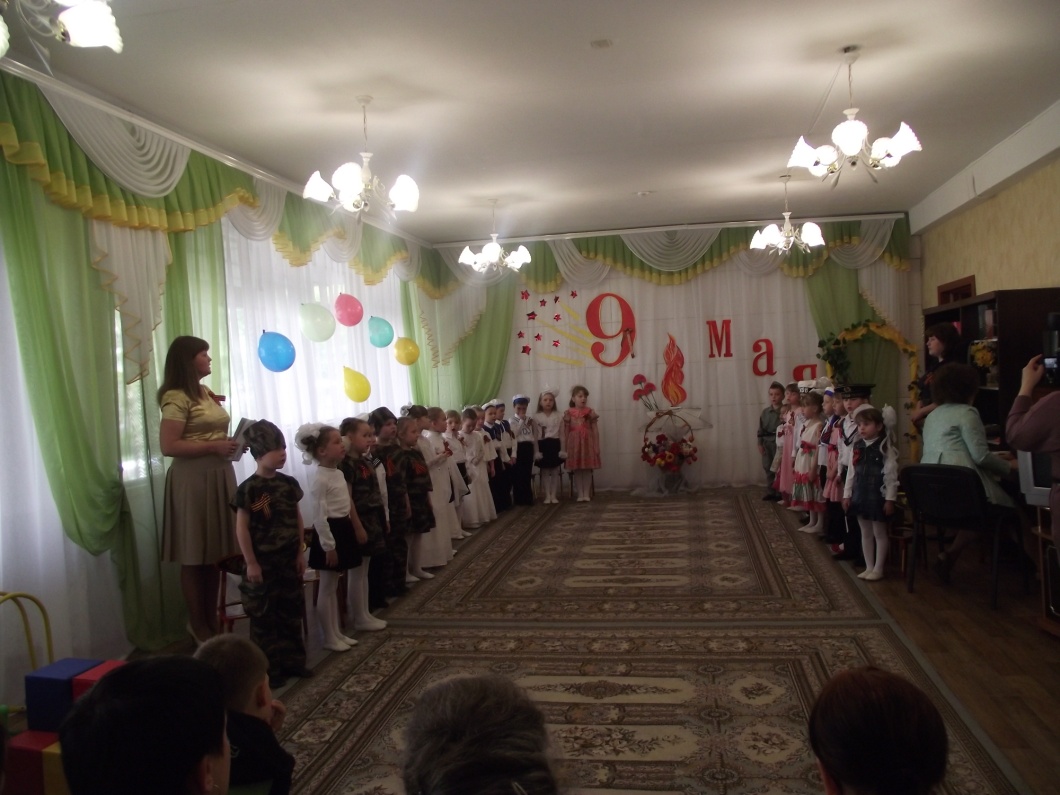 2  Ведущий. А сейчас перенесёмся в те военные годы и посмотрим несколько боевых эпизодов.(Выходят дети в костюмах лётчиков, пехотинцев, моряков для инсценировки стихотворения).Ребёнок-лётчик. (рассматривает карту)Пехота здесь, а танки – тут, Лететь до цели 7 минут.Понятен боевой приказ,Противник не уйдёт от нас!Ребёнок – моряк (смотрит в бинокль)На горизонте самолёт.По курсу, полный ход вперёд!Готовься к бою, экипаж!Отставить! Истребитель наш!Ребёнок – моряк.Над кораблём алеет наше знамя.А за кормой – лазурная волна!Мы подрастём и станем моряками,Защитой станем мы тебе - страна.Дети исполняют песню «Бескозырка».1 Ведущая. Тяжёлая и кровопролитная была война. Но бойцы не щадили себя, защищая Родину.Ребёнок в пилотке. А солдатом, чтобы стать, Нужно многое узнать:Быть проворным и умелым,Очень ловким, очень смелым.Ребёнок в матросской форме.«Трудно в учении – легко в бою». Так говорил Суворов.Сейчас бесстрашные наши сапёры всем покажут свою боевую отвагу.Проводится игра «Сапёры».Ведущая 2. Важную роль на войне играло донесенье.  Его необходимо было доставить в штаб как можно быстрее.Проводится игра «Донесение».Играют две команды. У каждой команды важный пакет, его надо доставить в штаб (приглашённому ветерану ВОВ). По сигналу дети преодолевают препятствия: пробежать по мосту, перепрыгнуть через ров, подлезть под проволоку, пройти через болото и т.д..  Последний в команде отдаёт пакет. Ветеран принимает пакеты, говорит о том, что ребята ловкие, смелые, быстрые.Ведущая 1. Случались на фронте и минуты отдыха.  Можно было посидеть у костра, спеть любимую песню.  Гармонист брал гармонь, и при свете огня звучала задушевная песня о доме, о близких и родных.Дети исполняют песню «Катюша».Ребёнок.Старый снимок.Фотоснимок на стене-В доме память о войне.Димкин дедНа этом фото:С автоматом возле дота,Перевязана рука,Улыбается слегка…Здесь всего на десять летСтарше ДимкиДимкин дед.Ведущая 2. Песня военных лет… Вместе с Отчизной она встала в солдатский строй м первых дней войны и прошагала по пыльным дорогам до самой Победы. Песня делила вместе с воинами горести и радости, подбадривала бойцов весёлой шуткой, грустила вместе с ними о разлуке с родными. Во имя Победы песня помогала переносить голод и холод, давала народу силы выстоять и победить.  Сколько их, прекрасных и незабываемых песен военных лет.  И у каждой своя история, своя судьба… Дети исполняют танец «Смуглянка».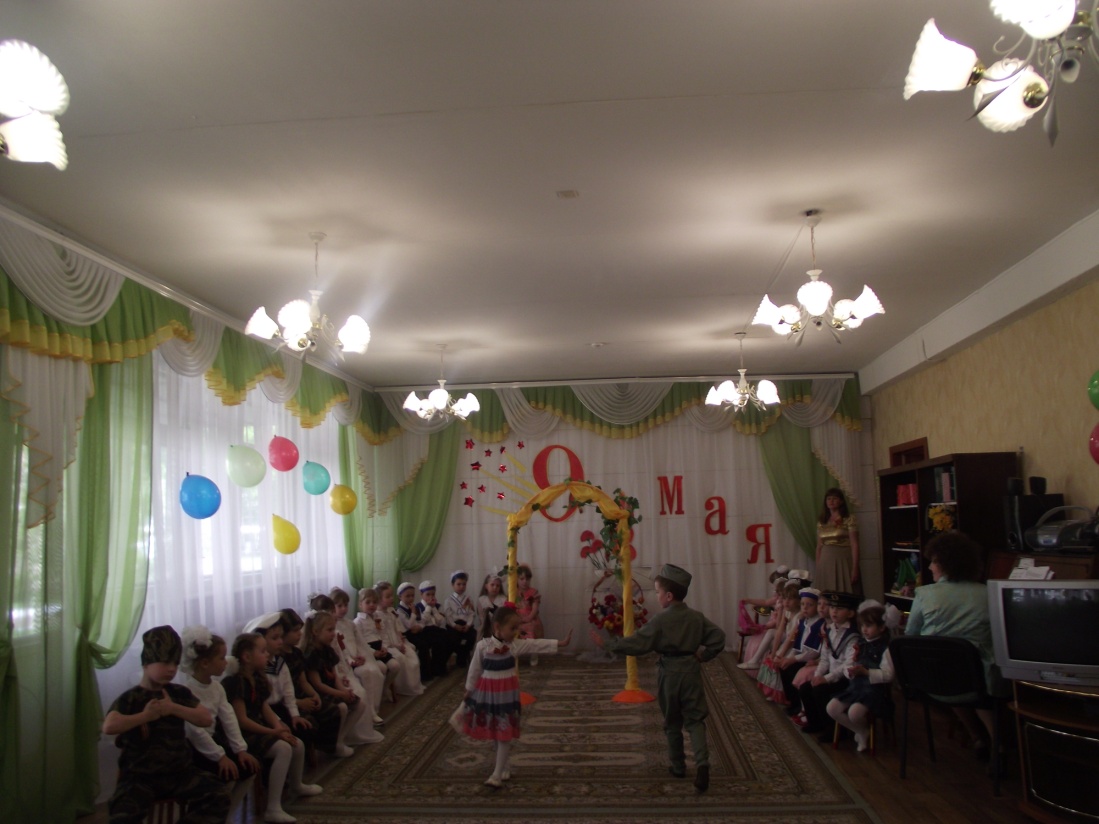 Ребёнок1. День победы!День победы!На парад мы все идём.День победы!День победы!Красные флажки несём.День победы!День победы!Отмечает вся страна.День победы!День победы!Ведь она у нас одна!Мы несём флажки с цветамиВ самый мирный день году.Никогда не знайте, дети,Про войну и про беду!Дети исполняют песню «Светлый праздник День победы».Ребёнок2. На радио.Письмо я старалсяПисать без помарок:«Пожалуйста, сделайтеДеду подарок…»Был долго в путиМузыкальный привет.Но вот подошёл И обнял меня дед –Пришла к нему в праздник9 маяЛюбимая песня егоФронтовая.Дети исполняют танец «Синий платочек».Ребёнок 3. Поздравление дедушке к 9 мая.Поздравляю дедушкуС праздником Победы.Это даже хорошо,Что на ней он не был.Был тогда, как я сейчас, Маленького  роста.Хоть не видел он врага – ненавидел просто!Он работал, как большой,За горбушку хлеба,Приближал Победы день,Хоть бойцом и не был.Стойко все лишенья снёс,Расплатившись детством.Что бы в мире жил и росВнук его чудесно.Чтоб в достатке и любвиНаслаждался жизнью,Чтоб не видел я войны,Дед мой спас Отчизну.Дети исполняют песню «Несовместимы дети и война!»Литература:Авторизованная «Программа нравственно-патриотического и духовного воспитания дошкольников» 